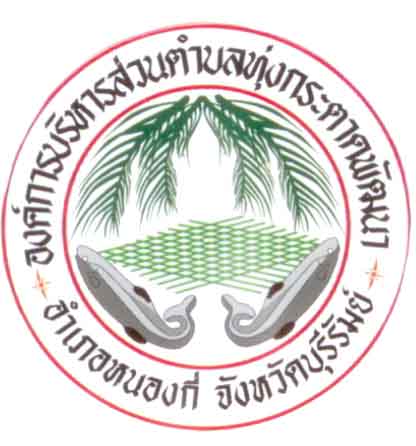 รายงานผลการดำเนินงานตามแผนปฏิบัติการป้องกันและปราบปรามการทุจริตและประพฤติมิชอบ ประจำปีงบประมาณ พ.ศ.2564อบต.ทุ่งกระตาดพัฒนา (รอบ 6 เดือน)รายงานผลการดำเนินงานตามแผนปฏิบัติการป้องกันและปราบปรามการทุจริตและประพฤติมิชอบ ประจำปีงบประมาณ พ.ศ.2564	 ผลงานปีงบประมาณ พ.ศ. 2564	 รอบ 6 เดือน 	 รอบ 12 เดือน (ผลงานสะสม)ที่แผนงาน/โครงการ/กิจกรรมตัวชี้วัดเป้าหมายเป้าหมายผลการดำเนินงานผลลัพธ์/ผลสัมฤทธิ์งบประมาณ (บาท)งบประมาณ (บาท)งบประมาณ (บาท)ผลการเบิกจ่าย(บาท)แนวทางตามแผนปฏิบัติการป้องกันการทุจริตแนวทางตามแผนปฏิบัติการป้องกันการทุจริตแนวทางตามแผนปฏิบัติการป้องกันการทุจริตแนวทางตามแผนปฏิบัติการป้องกันการทุจริตแผนงาน/โครงการ/กิจกรรมตัวชี้วัดหน่วยนับปริมาณผลการดำเนินงานผลลัพธ์/ผลสัมฤทธิ์งบบูรณาการงบหน่วยงานรวมผลการเบิกจ่าย(บาท)การสร้างสังคมที่ไม่ทนต่อการทุจริตการบริหารราชการเพื่อป้องกันการทุจริตการส่งเสริมบทบาทและการมีส่วนร่วมของประชาชนเสริมสร้างปรับปรุงกลไกการตรวจสอบมิติที่ ๑มิติที่ ๑1มาตรการ ส่งเสริมการปฏิบัติงานตามประมวลคุณธรรม จริยธรรมขององค์การบริหารส่วนตำบลความรู้ ความเข้าใจ และตระหนักในการปฏิบัติตนตามประมวลคุณธรรม จริยธรรมขององค์กรคน40บุคลากรมีความรู้ ความเข้าใจตามประมวลคุณธรรม จริยธรรม --ไม่ใช้งบประมาณ2โครงการสร้างจิตสำนึกและตระหนักในการต่อต้านการทุจริตความรู้ความเข้าใจและมีความตระหนักร่วมกันในการต่อต้านการทุจริตคน40ประชาชนมีความรู้ความเข้าใจและร่วมกันต่อต้านการทุจริต--ไม่ใช้งบประมาณมิติที่ ๒มิติที่ ๒1มาตรการออกคำสั่งมอบหมายของนายกองค์การบริหารส่วนตำบลทุ่งกระตาดพัฒนาและหัวหน้าส่วนราชการการออกคำสั่งมอบหมายฉบับ4มีการออกคำสั่งมอบหมายฯ สามารถลดขั้นตอนการให้บริการทำให้ประชาชนเกิดความพึงพอใจมากขึ้น--ไม่ใช้งบประมาณ2กิจกรรมประกาศเจตจำนงต่อต้านการทุจริตของผู้บริหารองค์การบริหารสวนตำบลทุ่งกระตาดพัฒนาการแสดงเจตจำนงในการบริการด้วยความซื่อสัตย์ต่อเจ้าหน้าที่หน่วยงานและเผยแพร่ต่อสาธารณชนคน20มีการแสดงเจตจำนงต่อต้านการทุจริตอย่างเป็นรูปธรรม--ไม่ใช้งบประมาณที่แผนงาน/โครงการ/กิจกรรมตัวชี้วัดเป้าหมายเป้าหมายผลการดำเนินงานผลลัพธ์/ผลสัมฤทธิ์งบประมาณ (บาท)งบประมาณ (บาท)งบประมาณ (บาท)ผลการเบิกจ่าย(บาท)แนวทางตามแผนปฏิบัติการป้องกันการทุจริตแนวทางตามแผนปฏิบัติการป้องกันการทุจริตแนวทางตามแผนปฏิบัติการป้องกันการทุจริตแนวทางตามแผนปฏิบัติการป้องกันการทุจริตแผนงาน/โครงการ/กิจกรรมตัวชี้วัดหน่วยนับปริมาณผลการดำเนินงานผลลัพธ์/ผลสัมฤทธิ์งบบูรณาการงบหน่วยงานรวมผลการเบิกจ่าย(บาท)การสร้างสังคมที่ไม่ทนต่อการทุจริตการบริหารราชการเพื่อป้องกันการทุจริตการส่งเสริมบทบาทและการมีส่วนร่วมของประชาชนเสริมสร้างปรับปรุงกลไกการตรวจสอบมิติที่ ๒มิติที่ ๒3มาตรการสร้างความโปร่งใสในการบริหารงานบุคคลความพึงพอใจต่อระบบและมาตรฐานการบริหารงานบุคคลครั้ง1บุคลากรองค์การบริหารส่วนตำบลมีความพึงพอใจต่อระบบและมาตรฐานการบริหารงานบุคคล--ไม่ใช้งบประมาณ4กิจกรรมสร้างความโปร่งใสในการพิจารณาการเลื่อนขั้นการพิจารณาเลื่อนขั้นเงินเดือนครั้ง1การพิจารณาเลื่อนขั้นเงินเดือนมีความโปร่งใส เป็นธรรม ตรวจสอบได้--ไม่ใช้งบประมาณ5กิจกรรมควบคุมการเบิกจ่ายเงินตามข้อบัญญัติงบประมาณรายจ่ายประจำปี  การเบิกจ่ายเงินตามข้อบัญญัติครั้ง1บุคลากรองค์การบริหารส่วนตำบลเบิกจ่ายเงินตามข้อบัญญัติ เป็นไปอย่างถูกต้องตามระเบียบ--ไม่ใช้งบประมาณ6กิจกรรมพัฒนาแผนและกระบวนการจัดซื้อจัดจ้างกระบวนการจัดซื้อจัดจ้างครั้ง1กระบวนการจัดซื้อจัดจ้างเป็นไปอย่างถูกต้อง ตามระเบียบ--ไม่ใช้งบประมาณ7มาตรการสร้างความโปร่งใสในการใช้จ่ายเงินงบประมาณความโปร่งใสในการใช้จ่ายงบประมาณครั้ง1การใช้จ่ายงบประมาณเป็นไปอย่างโปร่งใส--ไม่ใช้งบประมาณ8กิจกรรมเผยแพร่ข้อมูลข่าวสาร ด้านการจัดซื้อจัดจ้างช่องทางการเผยแพร่ข้อมูลข่าวสารด้านการจัดซื้อจัดจ้างเดือน6มีช่องการเปิดเผยข้อมูลข่าวสารฯครบทุกโครงการ--ไม่ใช้งบประมาณ9กิจกรรมลดขั้นตอนการปฏิบัติงานความสะดวก รวดเร็วในการปฏิบัติงานคน20บุคลากรสามารถปฏิบัติงานได้ด้วยความสะดวก รวดเร็ว--ไม่ใช้งบประมาณ10โครงการลดขั้นตอนและระยะเวลาการปฏิบัติราชการการให้บริการประชาชนด้วยความสะดวก รวดเร็ว ครั้ง1ประชาชนมีความพึงพอใจในการให้บริการจากหน่วยงาน--ไม่ใช้งบประมาณ11มาตรการการมอบอำนาจอนุมัติ อนุญาต สั่งการเพื่อลดขั้นตอนการปฏิบัติราชการการลดขั้นตอนทำงาน ความสะดวก รวดเร็วในการปฏิบัติงานครั้ง1ประชาชนได้รับความสะดวกรวดเร็ว--ไม่ใช้งบประมาณ12มาตรการ ออกคำสั่งมอบหมายของนายก ปลัดและหัวหน้าส่วนราชการความพึงพอใจในการให้บริการจากหน่วยงานครั้ง1ประชาชนมีความพึงพอใจในการให้บริการ--ไม่ใช้งบประมาณ13ยกย่องเชิดชูเกียรติหน่วยงาน/บุคคลที่ประพฤติปฏิบัติตนให้เป็นที่ประจักษ์การยกย่องเชิดชูเกียรติ  การประพฤติตนเป็นแบบอย่างที่ดีครั้ง1บุคคลได้รับการยกย่องเชิดชูเกียรติและเป็นแบบอย่างที่ดี--ไม่ใช้งบประมาณ14กิจกรรมยกย่องเชิดชูเกียรติหน่วยงาน/บุคคลที่มีความซื่อสัตย์ สุจริตมีคุณธรรมค่านิยม การยกย่องเชิดชูเกียรติ การเห็นคุณค่าของการประพฤติปฏิบัติตนด้วยความซื่อสัตย์สุจริตครั้ง1ประชาชน  หน่วยงานมีค่านิยม  ยกย่อง เชิดชูเกียรติ และเห็นคุณค่าของการประพฤติปฏิบัติตนด้วยความซื่อสัตย์ สุจริต มีคุณธรรมและจริยธรรม--ไม่ใช้งบประมาณ15มาตรการจัดทำข้อตกลงการปฏิบัติราชการความซื่อสัตย์ สุจริต  ยึดมั่นในประมวลจริยธรรม และลดข้อร้องเรียนของบุคลากรในองค์กรครั้ง1บุคลากรมีความซื่อสัตย์ สุจริต  ยึดมั่นในประมวลจริยธรรม และลดข้อร้องเรียนของบุคลากรในองค์กร--ไม่ใช้งบประมาณมิติที่ 3มิติที่ 31กิจกรรมการประเมินผลการประเมินผลการปฏิบัติราชการขององค์การบริหารส่วนตำบลทุ่งกระตาดพัฒนาการมีส่วนร่วมในการประเมินผลการปฏิบัติราชการครั้ง1ประชาชนมีส่วนร่วมในการติดตามผลการปฏิบัติราชการและร่วมปรับปรุงแก้ไข--ไม่ใช้งบประมาณ2มาตรการตรวจสอบโดยคณะกรรมการประเมินผลการปฏิบัติตามหลักเกณฑ์และวิธีการบริหารกิจการบ้านเมืองที่ดีขององค์การบริหารส่วนตำบลทุ่งกระตาดพัฒนาความโปร่งใส การมีส่วนร่วมของประชาชนครั้ง1อบต.ทุ่งกระตาดพัฒนามีความโปร่งใส และตรวจสอบได้--ไม่ใช้งบประมาณมิติที่ 4มิติที่ 41โครงการจัดทำรายงานการควบคุมภายในความสำเร็จในการจัดทำแผนแผน1จัดทำรายงานการควบคุมภายในสำเร็จตามแผน--ไม่ใช้งบประมาณ2กิจกรรมการมีส่วนร่วมในการปฏิบัติงานของสมาชิกสภาองค์การบริหารส่วนตำบลการมีส่วนร่วมในการปฏิบัติงานของสมาชิกสภาฯครั้ง2สมาชิกสภาฯ มีส่วนร่วมในการปฏิบัติงานเพื่อให้เป็นไปตามระเบียบ กฎหมาย--ไม่ใช้งบประมาณ